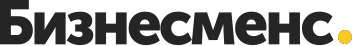 Титульный листБИЗНЕС-ПЛАНПредприятие _________________________________________Адрес ______________________________________
Телекс ______________, факс ____________, телефон _____________Конфиденциально
просьба вернуть, если Вас
не заинтересовал проектКому ________________________
________________________Краткое название проекта (до 20-30 знаков)___________________________________Полное наименование проекта _________________________________
_________________________________Руководитель предприятия ________________________________________
тел. _______________________Проект подготовил ______________________________________
тел. _______________________Дата начала реализации проекта «____»___________г.Продолжительность проекта ______ летПериод времени от даты, на которую актуальны исходные данные,
до начала проекта ___________ мес.Дата составления «____»_____________ ______г.